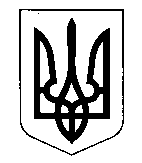 КОМИШУВАСЬКА СЕЛИЩНА радаОріхівського району Запорізької областівосьмого скликаннятридцять друга сесіяРІШЕННЯ         Керуючись п. 331 статі 26, статтями 32, 35 Закону України «Про місцеве самоврядування в Україні», ч. 3 статті  5 Закону України «Про співробітництво територіальних громад», заслухавши інформацію Комишуваського селищного голови Ю.В. Карапетяна,  висновок виконавчого комітету Комишуваської селищної ради  від 16.11.2018 № 345, «Про відповідність інтересам та потребам Комишуваської селищної ради  Оріхівського району Запорізької області пропозиції щодо  співробітництва з Таврійською сільською  радою Оріхівського району Запорізької області в частині делегування  завдань щодо забезпечення  надання послуг особам, які перебувають в складних життєвих обставинах та потребують сторонньої  допомоги  на базі Комунальної установи «Центр надання соціальних послуг» Таврійської сільської ради Оріхівського району Запорізької області з передачею відповідних ресурсів», протоколи громадських  обговорень, з метою    підвищення якості надання послуг  в соціальної сфері населенню на основі спільних інтересів та цілей, ефективного виконання органами місцевого самоврядування визначених законом повноважень, Комишуваська селищна радаВИРІШИЛА: 1.Надати згоду на організацію співробітництва  з Таврійською сільською радою в частині делегування  виконання  завдань щодо  забезпечення  надання послуг особам, які перебувають в складних життєвих обставинах та потребують сторонньої  допомоги  на базі Комунальної установи «Центр надання соціальних послуг» Таврійської сільської ради Оріхівського району Запорізької області з передачею відповідних ресурсів..2.Голові Комишуваської селищної ради підготувати спільне  розпорядження голів Таврійської сільської та Комишуваської селищної ради про утворення комісії з підготовки проекту договору про співробітництво   територіальних громад.3.Делегувати 3 представників Комишуваської селищної ради  до комісії з підготовки проекту договору про співробітництво   територіальних громад,  інформація додається (Додаток 1).4. Контроль за виконанням цього рішення покласти на  постійну комісії селищної  ради з питань охорони здоров’я, соціального захисту, освіти, культури, молоді і спорту.Селищний голова                                                                             Ю.В. КарапетянПерелікпредставників Комишуваської селищної ради  до комісії з підготовки проекту договору про співробітництво   територіальних громад Заяц Надія Гаврилівна – заступник голови з питань діяльності виконавчих органів Комишуваської селищної ради;Слонська  Оксана Володимирівна – начальник відділу у справах дітей , соціального та соціальної допомоги ;Івахненко Тетяна Ростиславівна – начальник фінансового відділу Комишуваської селищної ради.Секретар селищної ради                                                                    В.Л. Король19.11.2018                                     смт Комишуваха                           № 34Про надання   згоди на організацію співробітництва територіальних громад                 Додаток 1до рішення 32 сесії 8 скликання Комишуваської селищної ради від 19.11.2018 № 34